 								Ursula Warringa / Renske den Hollander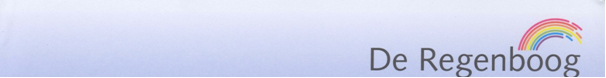 Schoolspecifiek stappenplan kindermishandeling & huiselijk geweld					Dit schoolspecifieke stappenplan is afgeleid van het basismodel Meldcode kindermishandeling enhuiselijk geweld. Het is een beknopte beschrijving  voor het handelen bij signalen van huiselijk geweld en kindermishandeling op de Basisschool de Regenboog.De doelstelling van het basismodel Meldcode is een handreiking voor organisaties en zelfstandige beroepsbeoefenaars bij het opstellen van een code voor de eigen organisatie of praktijk.Het hanteren van de landelijke meldcode wordt op korte termijn wettelijk verplicht gesteld.*Gebruikte afkortingen en telefoonnummers:AMK	Advies en Meldpunt Kindermishandeling (tel. 0900 1231230)BJZ	Bureau Jeugdzorg (tel.0900 1231230)SHG	Steunpunt Huiselijk Geweld (0900 1262626)SMW	SchoolMaatschappelijk Werk (Paul Franken: tel.06 51890508)ZvJ	Zorg voor jeugd (digitaal systeem: www.zorgvoorjeugd.nu)BIJLAGE 1 ObservatiepuntenVragen over opvallend gedrag van een leerlingNaam leerling(e): …………………………………………………………………..jongen/meisjeLeeftijd / groep: ………………………………………………………………………………………..School            :…………………………………………………………………………………………SMW/ arts/verpleegkundige Centrum voor Jeugd en Gezin (C.J.G.): …………………………………………………………………………………..……………………….Sinds wanneer vertoont het kind opvallend gedrag?Is er de laatste tijd iets in het gedrag of in de situatie van het kind veranderd?Het opvallende gedrag bestaat uit (zie ook bijlage 2)Hoe is de verhouding tot de medeleerlingen?Hoe is de uiterlijke verzorging van het kind, zoals kleding en dergelijke?Hoe is de verhouding naar vrouwelijke/mannelijke leerkrachten?Hoe is het contact tussen de school en de ouders?Zijn er bijzonderheden over het gezin te melden? Indien mogelijk ook  de bron vermelden.Wat is er bij u bekend over eventuele broertjes en zusjes?Zijn er opvallende veranderingen in de schoolresultaten?Volgens de wet op Persoonsregistratie hebben ouders het recht op inzage en correctie in het dossier van hun kind. Daarom dienen gegevens in het dossier zorgvuldig en zo objectief mogelijk  te worden beschreven.Persoonlijke werkaantekeningen zijn geen onderdeel van het dossier en niet ter inzage voor ouders, Het is daarom belangrijk om zeer zorgvuldig om te gaan met deze werkaantekeningen. Zet deze niet op naam. Zodra het mogelijk is vernietigt u ze.BIJLAGE 2 Signalenlijst huiselijk geweld/kindermishandeling		(4-12 jaar)VoorwoordAls kinderen mishandeld, verwaarloosd en/of misbruikt worden, kunnen ze signalen uitzenden. Het gebruik van een signalenlijst kan zinvol zijn, maar biedt ook een zekere mate van schijnzekerheid.De meeste signalen zijn namelijk stressindicatoren, die aangeven dat er iets met het kind aan de hand is. Dit kan ook iets anders zijn dan kindermishandeling en huiselijk geweld (echtscheiding, overlijden van een familielid, enz.). Hoe meer signalen van deze lijst een kind te zien geeft, hoe groter de kans dat er sprake zou kunnen zijn van kindermishandeling en huiselijk geweld.Het is niet de bedoeling om aan de hand van een signalenlijst het “bewijs” te leveren van de mishandeling. Het is wel mogelijk om een vermoeden van mishandeling meer te onderbouwen  naarmate er meer signalen uit deze lijst geconstateerd worden. Een goed beargumenteerd vermoeden is voldoende om in actie te komen.Lichamelijke signalen:wit gezicht(slaaptekort)hoofdpijn (onder)buikpijnblauwe plekken, schaafplekken, brandwonden, gebroken ledematenslecht verzorgd er uit ziengeslachtsziektejeuk of infectie bij vagina of anusurineweginfectiesvermageren of dikker wordenpijn in bovenbenen, samengeknepen bovenbenenhouterige lichaamsbewegingniet zindelijk (urine/ontlasting)lichamelijk letselachterblijven in taal, spraak, motorische, emotionele en/of cognitieve ontwikkelingGedragssignalen:somber, lusteloos, in zichzelf gekeerdeetproblemenslaapstoornissenschrikken bij aanrakinghyperactiefagressiefplotselinge gedragsverandering (stiller, extra druk, stoer, agressief)vastklampen of abnormaal afstand houdenisolement tegenover leeftijdgenotenzelfvernietigend gedrag (bv haren uittrekken, praten over dood willen, suïcidepoging)geheugen en concentratiestoornissenachteruitgang van leerprestatiesoverijverigzich aanpassen aan ieders verwachtingen, geen eigen initiatiefextreem zorgzaam en  verantwoordelijk gedragverstandelijk reageren, gevoelens niet tonen (ouwelijk gedrag)geseksualiseerd (“verleiden”) gedrag, seksueel getint taalgebruikopvallend grote kennis over seksualiteit (niet passend bij de leeftijd)verhalen of dromen over seksueel misbruik, soms in tekeningengeen spontaan bewegingsspelmoeite met uitkleden voor gymles of niet meedoen met gymspijbelen, weglopen van huisstelen, brandstichtingverandering in schoolprestaties (dalend of stijgend)schoolverzuim/spijbelenKenmerken ouders/gezinouder troost kind niet bij huilenouder klaagt overmatig over het kind, toont weinig belangstellingouder heeft irreële verwachtingen ten aanzien van het kindouder is zelf mishandeld of heeft psychiatrische problemen of verslavingsproblemenouder gaat steeds naar andere artsen/ziekenhuizen (“shopping” )ouder komt afspraken niet nakind opeens van school halenaangeven het bijna niet meer aan te kunnen“multi-probleem” gezinouder die er alleen voorstaatregelmatig wisselende samenstelling van gezinisolementvaak verhuizensociaal-economische problemen: werkloosheid, slechte behuizing, migratie, etc.veel ziekte in het gezingeweld wordt gezien als middel om problemen op te lossenSignalen die specifiek zijn voor kinderen die getuige zijn van  huiselijk geweldAgressie, kopiëren van gewelddadig gedrag van vader (sommige jongeren, m.n. jongens  kopiëren hun vaders gedrag door hun moeder of jongere broertjes/zusjes te slaan), agressie naar medeleerlingen, leeftijdgenoten, agressie of wreedheid naar dierenopstandigheid, angst , depressienegatief zelfbeeldpassiviteit en teruggetrokkenheid, verlegenheidgebrek aan energie voor schoolactiviteitenzichzelf beschuldigensuïcidaliteitsociaal isolement: thuissituatie geheim te houden en ondertussen aansluiting te vinden met leeftijdsgenoten (zonder ze mee naar huis te nemen)gebrek aan sociale vaardighedenvaak wordt de verkeerde diagnose ADHD gesteldWatHoeBetrokkenenStap 1Stap 1Stap 1In kaart brengen van signalen bij vermoeden- Overleg met vertrouwenspersoon en IB-Breng directie op de hoogte-Beschrijf objectief (feiten/gebeurtenissen) wat je ziet en hoort, zonder te snel conclusies te trekken en ga niet interpreteren (zie bijlage 2): -Vraag alertheid van het team. -Leg alles zorgvuldig vast in Parnassys (notitie > meldcode); let op: ouders kunnen inzage hebben-Bij acuut gevaar: bel politie 112 of 0900-8844Leerkracht, vertrouwenspersoon, IB, team,directie Stap 2Stap 2Stap 2Overleg met derden-Collegiale consultatie bij SMW-Vraag zo nodig advies bij AMK/BJZ -gebruik bijlage 1 Vertrouwenspersoon en/of IBSMW (Paul Franken) (tel. 06-51890508)AMK/BJZ (0900-1231230)SHG (0900 1262626)Stap 3Stap 3Stap 3Gesprek met ouders en/of kindGEEN gesprek: als veiligheid van ouders en/of kind of jezelf in het geding is dan: -directie vertelt  ouders dat er een melding bij AMK komt. -Melden door directie bij AMK/BJZ of SHG en bij ZvJ.WEL gesprek met ouders en/of kind :-Vraag zo nodig advies bij AMK/BJZ-bespreek je zorgen met ouders-Doel uitleggen bespreek de signalen met ouders en/of kind vanuit jezelf ; geef ruimte te reageren; leg gesprek vast; maak afspraken;  verslag laten ondertekenenWees je als leerkracht bewust van het feit dat je voor het kind enorm veel kunt betekenen (luisterend oor).Vertrouwenspersoon en/of IB, directieAMK/BJZ (0900-1231230)SHG (0900 1262626)directieLeerkracht en/of Vertrouwenspersoon en/of IBSMWStap 4 Stap 4 Stap 4 Bepaal de ernst van de zaak -op basis van informatie uit signalen, advies en gesprek met ouders en/of leerlinggebruik hierbij ook je onderbuikgevoel en bij blijvende zorg tijdens gesprek melding doen bin ZvJ (ouders inlichten)-Vraag zo nodig advies bij AMK/BJZLeerkracht en/of Vertrouwenspersoon en/of IBSMW en eventueel  AMK/BJZ en SHGStap 5Stap 5Stap 5Beslissen: zelf hulp organiseren of melden (stap 6)-Zelf hulp organiseren:Vraag advies Bied of organiseer de hulp en blijf de effecten hiervan volgenBij onvoldoende effect: Doe alsnog melding (stap 6)Bij voldoende effect:Blijven volgen en indien nodig weer het stappenplan volgen.Leerkracht en/of Vertrouwenspersoon en/of IB directieSMW en eventueel  AMK/BJZ en SHGStap 6Stap 6Stap 6Melding-Vraag zo nodig advies bij AMK/BJZEr is nog geen wettelijke meldplicht (wel meldrecht), maar je moet je kunnen verantwoorden als er zaken fout gaan- directie vertelt  ouders dat er een melding bij AMK komt. -Meld (door directie) vermoeden bij AMK/BJZ of SHG-maak afspraken met AMK/BJZ en/of SHG over inzet van school na meldingAMK/BJZ (0900-1231230)SHG (0900 1262626)Directie